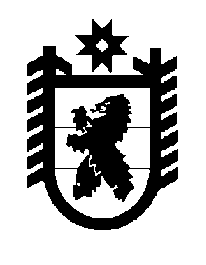 Российская Федерация Республика Карелия    ПРАВИТЕЛЬСТВО РЕСПУБЛИКИ КАРЕЛИЯРАСПОРЯЖЕНИЕот  6 мая 2016 года № 328р-Пг. Петрозаводск Признать утратившим силу распоряжение Правительства Республики Карелия от 29 декабря 2014 года № 818р-П (Собрание законодательства Республики Карелия, 2014, № 12, ст. 2419).            ГлаваРеспублики  Карелия                                                              А.П. Худилайнен